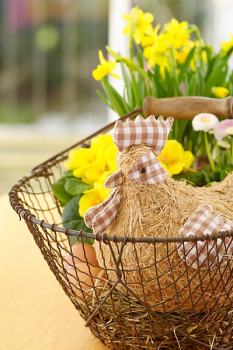 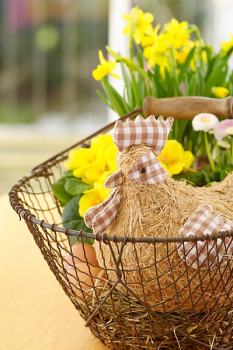                                                          PŘÁTELSKÉ SETKÁNÍ SENIORŮ                                                             PONDĚLÍ 4. BŘEZNA OD 16.00 HOD.                                                           NA OBECNÍM ÚŘADĚ                                                                           TĚŠÍ SE NA VÁS LENKA FIŠEROVÁ